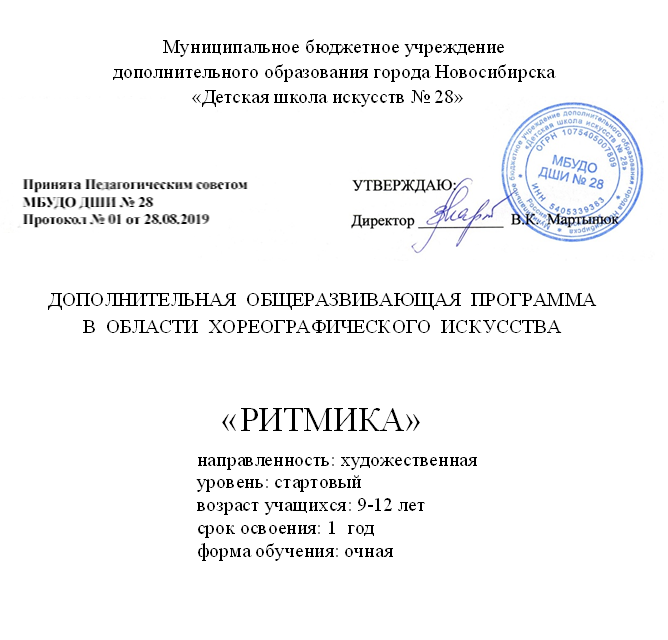 Структура программы учебного предметаI. Пояснительная записка …………………………………………….	31. Характеристика учебного предмета.....………………………………	32. Срок реализации учебного предмета ………………………………..	33. Объем учебного времени, предусмотренный на реализацию     учебного предмета ……………………………………………………	44. Форма проведения учебных аудиторных занятий.………….………	45. Цель и задачи учебного предмета …………………..………………	46. Методы обучения ………………..……………………………………	47. Материально-технические условия реализации учебного предмета 	5II. Содержание учебного предмета ………………………………….	5III. Требования к уровню подготовки учащихся …………………	8IV. Формы и методы контроля, система оценок ………………….	81. Аттестация: цели, виды, форма, содержание.…….……….………	82. Критерии оценок …..…………………………………….…..………	9V. Методическое обеспечение учебного процесса …..…………….	9Методические рекомендации педагогическим работникам ………....	9VI. Список рекомендуемой методической литературы.…..……...	11I. Пояснительная записка1. Характеристика программыПрограмма учебного курса «Ритмика» разработана на основе «Рекомендаций по организации образовательной и методической деятельности при реализации общеобразовательных программ в области искусств», направленных письмом Министерства культуры РФ (от 21.11.2013 №191-01-39/06-ГИ). При составлении программы учитывались современные учебные программы и пособия по хореографии и ритмике, в том числе: типовая программа «Ритмика» (сборник «Программы общеобразовательных школ (классов) с хореографическим направлением» / Под ред. О.А. Петрашевича. – Мн.: Национальный  институт  образования, 2005), учебное пособие И.В. Лифиц «Ритмика» (М.: Акдемия, 2002) и другие.Программа «Ритмика» основана на движениях под музыку, развивает музыкальный слух и двигательные способности детей, а также те психические процессы, которые лежат в их основе. На занятиях происходит непосредственное и всестороннее обучение ребенка на основе гармоничного сочетания музыкального, двигательного, физического и интеллектуального развития. По программе изучаются элементы музыкальной выразительности, которые могут быть отражены в движении. Систематические метроритмические упражнения способствуют формированию у детей хорошего чувство ритма, танцевальных и общих двигательных навыков, укрепляют мышечный аппарат. Танцевальная ритмика имеет оздоровительное значение, содействует правильному физическому развитию детей, более глубокому эмоционально-осознанному восприятию музыки, пониманию музыкальных стилей и жанров. По программе предусмотрено изучение танцевальных этюдов и танцев, которые  исполняются всем коллективом и требуют четкого взаимодействия всех участников, что повышает дисциплину, воспитывает  чувство ответственности и товарищества. Уроки ритмики и танца развивают такие музыкальные данные, как слух, память, ритм, помогают выявлению творческих задатков обучающихся. Освоение программы формирует музыкальный вкус, развивает мышление, фантазию, раскрывает индивидуальные, личностные качества ребенка. 2. Срок реализации учебного предмета «Ритмика»Срок освоения программы учебного курса «Ритмика» составляет 1 год.3. Объем учебного времени: Учебным планом ДШИ на реализацию программы «Ритмика» предусмотрено 2 часа в неделю, 66 часов в год.4.Форма проведения учебных аудиторных занятий: мелкогрупповая (от 4 до 10 человек) и групповая (от 11 до 15 человек). Рекомендуемая продолжительность урока - 40-45 минут. Для детей дошкольного возраста внутри урока проводится динамическая пауза (смена деятельности, отдых)5. Цель и задачи учебного предмета Цель: развитие  способностей детей к выражению эмоционального восприятия музыки средствами освоения музыкально-ритмических и танцевальных упражнений, этюдов и игр, танцевальных жанров.Задачи:обучать выполнению простых музыкально-ритмических движений под музыку, формировать  двигательные навыки, способствующие развитию координации;формировать умения передавать характер и образное содержание музыки в ритмически организованных движениях;формировать целостные впечатления о музыке и движении;развивать музыкальные способности,  музыкальную память, чувство ритма;формировать правильную осанку;содействовать выявлению и развитию творческой индивидуальности ребёнка;воспитывать внимание, выносливость и стремление  выполнить задачу, поставленную преподавателем;приобщать к здоровому образу жизни.6.   Методы обученияДля достижения поставленной цели и задач предмета используются следующие методы обучения.Наглядно-слуховой:   прослушивание музыкального примера с последующим показом движений преподавателем.Словесный:   беседа о характере музыки, её художественных образах; объяснение средств музыкальной выразительности; эмоциональный рассказ преподавателя о прозвучавшем произведении, необходимый для формирования у детей ассоциативного восприятия музыки.Аналитический: оценка результатов учебного процесса и разбор индивидуальных возможностей обучающихся.Практический:   освоение подготовительных танцевальных движений, упражнений с предметами;  включение их в музыкально-ритмические этюды; простейшие танцевальные композиции с элементами русского (национального) танца  и  сюжетные игры.Данные методы являются наиболее продуктивными при реализации поставленных целей и задач учебного предмета. 7. Материально-технические условия реализации учебного предмета Для реализации программы «Ритмика» в ДШИ имеется:балетный зал для занятий, оборудованный балетными станками вдоль стен, зеркалами, наглядными пособиями, учебной мебелью, фортепиано;библиотека, фонотека, видеотека, музыкальный центр, мультимедийное оборудование и компьютерная техника;костюмерная, располагающая комплектами костюмов для сценических выступлений;помещения для переодевания обучающихся и преподавателей.В ДШИ созданы условия для содержания, своевременного обслуживания и ремонта музыкальных инструментов, содержания, обслуживания и ремонта балетных залов, костюмерной.Материально-техническая база ДШИ соответствует санитарным и противопожарным нормам, нормам охраны труда. Содержание учебного предметаОсновные требования по тематическим разделам:1) РитмопластикаПоклон.Положение рук на поясе, за платье.Бытовой шаг, легкий шаг с носка.Шаг на полупальцах, марш на полупальцах.Упражнения parterre: укрепления мышц спины, пресса, стопы, растяжка, развитие выворотности, натянутости ног, развитие гибкости и танцевального шага.Взмахи руками «полет птицы».Движения плеч и корпуса.Наклоны корпуса вперед, в сторону.Подъем плеч в различном темпе и характере. Приседание, полуприседание. Махи ногами. Вращение бедрами по часовой стрелке, против, «восьмеркой», смещение из стороны в сторону. Прыжки на двух ногах по 6 позиции на месте и с продвижением. Прыжки на одной ноге, на месте и с продвижением, с вытянутой ногой вперед, назад, в сторону, ногой согнутой в колене вперед, назад. Прыжки на одной и двух ногах по 6 позиции с поворотом вокруг себя (произвольно, по 1/8).Прыжки с одной ноги на одну вперед и в сторону. Бег с вытянутыми ногами вперед, назад, с подъемом согнутой в колене ноги перед собой. Прыжки на двух ногах по 6 позиции с поворотом вокруг себя на 180 градусов, позже – 360. Прыжки с поджатыми ногами.2) Элементы русского танцаРаскрывание рук вперед – в сторону и с положения на поясе.Battementtendu(носок-каблук) в сторону и вперед, в сочетании с полуприседанием.Ковырялочка с тройным притопом.Припадание.Моталочка.«Гормошка». Приседание по 6 позиции с поворотом корпуса.Трамплинные прыжки по 1 позиции.3) Танцевальные шаги и ходы Шаг польки (простейший). Галоп прямой и боковой. Переменный ход в ритме вальса вперед, назад (вальсовая дорожка). Русский ход на притопах. Боковой галоп с поворотом на 180 градусов. Подскоки. Русский переменный ход.3) Упражнения на ориентировку в пространстве Различение правой, левой ноги, руки, плеча. Понятие поворота и наклона. Построение в колонну по 1, по 2. Перестроение из колонны в шеренгу и обратно, перестроение из колонны по 1, в колонну по 3 и  4. Круг. Сужение и расширение круга. Перестроение из большого круга в большую звезду. «Змейка». «Шен». «Воротца». «Ручеек». «Диагональ».Dos – a – dos. Свободное размещение в зале, с последующим возвращением в колонну, шеренгу или круг. Танцевальные этюды и танцы, основанные на этих элементах.III. Требования к уровню подготовки обучающихсяВ результате реализации программы обучающиеся будутзнать:- основные термины партерного экзерсиса, названия основных танцевальных движений и элементов;- правила безопасного поведения в танцевальном классе и на сцене;иметь представление: о выразительных средствах музыки (темп, ритм, динамические оттенки),  массовой композиции, сценической площадке, рисунке танца, слаженности и культуре исполнения танца;уметь:- определять выразительные средства музыки – характер, темп, динамические оттенки;- начинать и заканчивать движение вместе с музыкой;- координировать движения  рук, ног и головы;- исполнять движения в характере музыки;- выполнять упражнения с предметами и без них под музыку;- исполнять простые танцевальные этюды и танцы;- ориентироваться на сценической площадке;- танцевать  в паре и в ансамбле.IV. Формы и методы контроля, система оценок1. Аттестация: цели, виды, форма, содержаниеОценка качества реализации программы «Ритмика» включает в себя текущий контроль и итоговую оценку результатов освоения программы. Контрольные уроки проводятся на завершающих полугодие учебных занятиях в счет аудиторного времени, предусмотренного на учебный предмет.Успеваемость учащихся проверяется на различных выступлениях:  концертах для родителей, просмотрах  и т.д.2. Критерии оценки качества исполнения (движений, упражнений, этюдов, танцев)Данная система оценки качества исполнения является основной. С учетом целесообразности оценка качества исполнения может быть дополнена системой «+» и «–», что даст возможность более конкретно отметить уровень подготовки учащегося.V. Методическое обеспечение учебного процесса	Методические рекомендации педагогическим работникамПервостепенное значение в проведении урока ритмики имеет правильный подбор музыкального материала для занятий, который должен содержать образцы  русской и зарубежной музыки, как народной, так и классической. Она должна  быть высокохудожественной и соответствовать возрасту учащихся. Особо следует уделить  внимание работе преподавателя с концертмейстером. Качество исполнения музыкальных произведений должно быть на высоком профессиональном уровне.Каждое учебное занятие учебного предмета «Ритмика» включает в себя три органически взаимосвязанных раздела, в которых концентрическим методом прорабатываются перечисленные темы курса.Первый раздел. Развитие слухового восприятия и закрепление полученных навыков в движении.Второй раздел. Музыкально-ритмическая тренировка.Третий раздел. Музыкально-ритмические игры и этюды.Все эти разделы должны чередоваться не механически, а соединяться органично, быть пронизаны единым педагогическим замыслом урока.Развитие двигательных навыков – одна из главных составляющих успешного выполнения программных требований по учебному предмету «Ритмика». При этом важно научить ребенка эмоционально воспринимать   музыку  и передавать её характер в движениях. Умение понимать музыкальный язык формируется на учебном предмете «Ритмика» в разных видах учебной  деятельности, таких как: развитие мелодического слуха, чувства ритма, координации движений с музыкой.Музыкально-ритмическая тренировка является основой данного курса и подготовкой к последующим  выступлениям ребенка на сцене. В ритмике используются несложные элементы народных плясок, хороводов, которые составляют основу современных детских композиций.Музыкально-ритмические игры и этюды  решают важные и неотъемлемые для полноценного развития ребенка задачи. Форма игры создает условия для раскрытия эмоционального мира каждого ребенка и усвоения им необходимых знаний, понятий, формирования навыков в обстановке эмоционального комфорта. В процессе игры создаются условия для общения детей в паре, в группе, проявляются личностные качества, а педагог в процессе игры имеет возможность корректировать отношения между детьми, активизировать творческую деятельность группы, создавать условия для наиболее полного проявления каждого ребенка в рамках заданных правил.VI. Список рекомендуемой методической литературыБазарова Н., Мей В. Азбука классического танца. - Л.: Искусство, 1983.Барышникова Т. Азбука хореографии. (Внимание: дети). - М.: Ральф, 2000.Бахто С.Е. Ритмика и танец. Программа для хореографических отделений музыкальных школ и школ искусств. – М.1980. – 20с.Бекина С.И., Ломова Т.П.,   Соковнина Е.Н. Музыка и движение.   Упражнения, игры, пляски для детей 6-7 лет. Часть 1 и Часть 2. М.: Просвещение, 1981Горшкова Е. В. От жеста к танцу. М.: Издательство «Гном и Д», 2004 Зацепина К., Климов А. и др. Народно-сценический танец. Учебно-методическое пособие. - М.: Искусство, 1976.Климов А. Основы русского народного танца. М., Издательство «Московского государственного института культуры», 1994Колодницкий Г.А. Музыкальные игры, ритмические упражнения и танцы для детей. М.: Гном-пресс, 2000Конорова Е.В. Занятия по ритмике в III и IV классах музыкальной школы. Выпуск 2. Издательство «Музыка». М., 1973 Конорова Е.В. Методическое пособие по ритмике. Занятия по ритмике в подготовительных классах. Выпуск 1. М.: Музгиз, 1979Лифиц И.,Франио Г. Методическое пособие по ритмике. М., 2001 Пинаева Е. Массовые композиции для детей. Учебно-методическое пособие. - Пермь: ОЦХТУ «Росток», 2005Пинаева Е. Образные танцы для детей Учебно-методическое пособие. - Пермь: ОЦХТУ «Росток», 2005.Пинаева Е. Польки, вальсы, марши для детей. Учебно-методическое пособие. - Пермь: ОЦХТУ «Росток», 2005.Пинаева Е. Танцы современных ритмов для детей. Учебно-методическое пособие. - Пермь: ОЦХТУ «Росток», 2005.Программы для хореографических школ искусств. Составитель  Бахтов С.М. - М.,1984Пустовойтова М.Б. Ритмика для детей. Учебно-методическое пособие. М., Гуманитарный издательский центр «ВЛАДОС», 2008Франио Г. Ритмика в детской музыкальной школе, М., 1997Франио Г. Роль ритмики в эстетическом воспитании детей. М.: Музыка, 1989 Чибрикова-Луговская А.Е. Ритмика. М.: Издательский дом «Дрофа», 1998ОценкаКритерии оценивания выступленияотлично (5)технически качественное и художественно осмысленное исполнение, отвечающее всем требованиям на данном этапе обученияхорошо (4)отметка отражает грамотное исполнение с небольшими недочетами (как в техническом плане, так и в художественном)удовлетворительно(3)исполнение с большим количеством недочетов, а именно: неграмотно и невыразительно выполненное движение, слабая техническая подготовка, неумение анализировать свое исполнение, незнание методики исполнения изученных движений и т.д.неудовлетворительно (2)комплекс недостатков, являющийся следствием отсутствия регулярных аудиторных занятий, а также интереса к ним, невыполнение программных требований